DIA 27 DE ABRIL 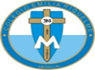 NOMBRE _____________________________________________________________________ACTIVIDAD DELTALLER NÚMERO 2. DIOS SE REVELA COMO PADRE. PÁG 51, 52, 53Buenos días mis niñas, como siempre nos ponemos en la presencia del señor, para encomendar nuestra jornada de trabajo.Recuerda realizar una pausa activa. Te propongo. La oración de María Emilia.PARA LAS NIÑAS NUEVAS DICE ASI:Santísima Trinidad, Padre, Hijo y Espíritu Santo, te adoramos y bendecimos como fuente de todo bien. Te suplicamos que te dignes glorificar a tu sierva la Beata María Emilia Riquelme y nos concedas por su intercesión la gracia que necesitamos si es conforme a tu divina voluntad. Te lo pedimos por los méritos infinitos del Corazón Eucarístico de Jesús. Amén. Gloria al Padre y al Hijo y al Espíritu Santo, como era en el principio, ahora y siempre, por los siglos de los siglos. Amén (tres veces). Corazón Eucarístico de Jesús, ten misericordia de nosotros. Nuestra Señora del Santísimo Sacramento y Reina de las Misiones, ruega por nosotros.  Si haces esta oración con fe puedes alcanzar de Dios por su intercesión muchos favores.AHORA VAMOS A TRABAJAR.Vamos a conectar la lectura del libro con un pequeño documento que nos propone la Iglesia católica dice así.Dios Padre se manifestó o se revelo por medio de su hijo Jesús. De un modo breve, y conciso, la revelación de quién es Jesús está hecha: Jesús es el Hijo de Dios, es decir, es Dios mismo, igual al Padre y engendrado por Él. La Humanidad de Jesús está unida al Verbo y es ungida por el Espíritu Santo para la gran misión de redimir a los hombres. Todas las expectativas de los hombres quedan superadas en Jesús. Dios Padre quiere salvar a los hombres enviando a su Hijo para que se haga hombre y se convierta en cabeza de la nueva humanidad salvada del pecado; esta humanidad somos nosotros, llamados también a vivir como nuevo pueblo de Dios desde una profunda conversión de vida en Cristo.Ahora esta Iglesia avanzar en el camino de la perfección hasta llegar a encontrarse con Jesús, creyendo en Él y viviendo su misma vida. Desde una vivencia profunda de los sacramentos. Dios hace con su pueblo una alianza nueva y eterna para la salvación del mundo.ACTIVIDAD.Vamos a enriquecer nuestro conocimiento buscando el significado de las siguientes palabras.Alianza: ________________________________________________________________________________________________________________________________________________________________________________________________________________________________________________________________________________________________ Padre: ________________________________________________________________________________________________________________________________________________________________________________________________________________________ Cristianos: ________________________________________________________________________________________________________________________________________________________________________________________________________________________ Revelación.________________________________________________________________________________________________________________________________________________________________________________________________________________________________________________________________________________________________________________________________________________________________________Responde a los interrogantes de la página 51.¿Qué significa que Dios es mi Padre?_______________________________________________________________________________________________________________________________________________________________________________________________________________________ Como puedes responder tú, al amor que Dios te tiene?________________________________________________________________________________________________________________________________________________________________________________________________________________________________________________________________________________________________ De la página 52,53 Que te llama la atención de esta lectura. Elija una frase y susténtela.________________________________________________________________________________________________________________________________________________________________________________________________________________________________________________________________________________________________________________________________________________________________________Recuerde que debes ir subrayando el libro, para calificarlo cuando regresemos si Dios quiere.Ojo… No tienes que enviar imágenes del libro subrayado.Esta vez te doy la oportunidad de colocarte una nota por tu trabajo realizado. Evalúa tu responsabilidad, dedicación y compromiso. Coloca la nota que crees te mereces. De 1 A 5 ______ 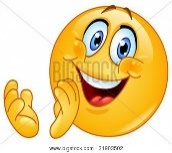 FELICITACIONES.Cuando termine su trabajo lo puedes enviar. No tienes que esperar hasta el viernes en el caso de religión. Chaoooooo.  